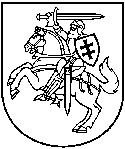 APLINKOS APSAUGOS AGENTŪRATARŠOS INTEGRUOTOS PREVENCIJOS IR KONTROLĖSLEIDIMAS Nr. P1-3/025/T-P.4-7/2016[3] [0] [0] [0] [7] [3] [3] [7] [1](Juridinio asmens kodas)UAB ,,Lietbro“ broilerių auginimo įrenginys Nevėžio g. 70, Velžio k., LT-38007 Panevėžio r.,  tel./faks.: 8 45 595665 (Ūkinės veiklos objekto pavadinimas, adresas, telefonas)UAB ,,Lietbro“ Nevėžio g. 70, Velžio k., LT-38007 Panevėžio r.,  tel./faks.: 8 45 595665el. paštas: lietbro@gmail.com (Veiklos vykdytojas, jo adresas, telefono, fakso Nr., elektroninio pašto adresas)Pakeistą leidimą (be priedų) sudaro 12 lapų.Išduotas Panevėžio RAAD 2005 m. gruodžio 29 d. Nr. P1-3/025, atnaujintas Panevėžio RAAD 2011 gruodžio 30 d.Pakeistas 2016 m. gruodžio 29 d.			Direktorius Robertas Marteckas	_______________________(Vardas, pavardė)			(Parašas)A. V.Šio leidimo parengti 3 egzemplioriai.Paraiška leidimui gauti ar pakeisti suderinta su: Nacionalinio visuomenės sveikatos centro prie sveikatos apsaugos ministerijos Panevėžio departamento 2016-08-08 raštu Nr. 2.5-881(20.8.18.5.11) (Derinusios institucijos pavadinimas, suderinimo data)I. BENDROJI DALIS1. Įrenginio pavadinimas, gamybos (projektinis) pajėgumas arba vardinė (nominali) šiluminė galia, vieta (adresas). UAB „Lietbro“ veiklą vykdo Nevėžio g. 70, Velžio k., Panevėžio rajone. Įmonė užsiima broilerių auginimu, broileriai auginami 18 tvartų.Per metus iš vieno tvarto skerdykloms išvežama po 130 000 - 150 000 vnt. užaugintų broilerių.2. Ūkinės veiklos aprašymas.Paukščiai iki prekinio svorio užauginami per 42 - 45 dienas. Per metus įvykdomi 6,5-7,5 auginimo ciklai. Iš viso eksploatuojama 18 tvartų, skirtų broilerių auginimui. Iš vieno tvarto per metus skerdykloms išvežama po 130 000 - 150 000 vnt. broilerių.  Kiekvienoje paukštidėje yra įrengta po 15 vnt. dujinių infraraudonųjų spindulių šildytuvų (kiekvienas po 15,5 kW galios). Planuojama, kad esant šaltai žiemai, vienas šildytuvas vidutiniškai per  metus sunaudos iki 2,77777 tūkst. m3 gamtinių dujų. Iš viso 750,0 tūkst. m3 gamtinių dujų per metus. Iš paukštidžių per 601 – 618 taršos šaltinius į aplinkos orą patenka anglies monoksidas (B), azoto oksidai (B), amoniakas ir kietos dalelės (C).2015 metais atliktos inventorizacijos metu nustatyta, kad objekto administracinio pastato apšildymui yra naudojami dujiniai šildytuvai, kurių kiekvieno galingumas ~ 4 kW. Viso yra 10 dujinių šildytuvų. Planuojama, kad per metus juose bus sukūrenama iki 10,0 tūkst. m3 gamtinių dujų. Per 001-010 taršos šaltinius į aplinkos orą patenka anglies monoksidas (A) ir azoto oksidai (A).3. Veiklos rūšys, kurioms išduodamas leidimas:1 lentelė. Įrenginyje leidžiama vykdyti ūkinė veikla Nepildoma, nes informacija nesikeičia lyginant su 2011 m. gruodžio 30 dieną UAB „Lietbro“ atnaujintame Taršos integruotos prevencijos ir kontrolės leidime Nr. P1-3/025 pateikta informacija.4. Veiklos rūšys, kurioms priskirta šiltnamio dujas išmetanti ūkinė veikla, įrenginio gamybos (projektinis) pajėgumas. Nepildoma, nes informacija nesikeičia lyginant su 2011 m. gruodžio 30 dieną UAB „Lietbro“ atnaujintame Taršos integruotos prevencijos ir kontrolės leidime Nr. P1-3/025 pateikta informacija.5. Informacija apie įdiegtą vadybos sistemą.Nepildoma, nes informacija nesikeičia lyginant su 2011 m. gruodžio 30 dieną UAB „Lietbro“ atnaujintame Taršos integruotos prevencijos ir kontrolės leidime Nr. P1-3/025 pateikta informacija.6. Asmenų atsakomybė pagal pateiktą deklaraciją.Nepildoma, nes informacija nesikeičia lyginant su 2011 m. gruodžio 30 dieną UAB „Lietbro“ atnaujintame Taršos integruotos prevencijos ir kontrolės leidime Nr. P1-3/025 pateikta informacija.2 lentelė. Įrenginio atitikties GPGB palyginamasis įvertinimasNepildoma, nes informacija nesikeičia lyginant su 2011 m. gruodžio 30 dieną UAB „Lietbro“ atnaujintame Taršos integruotos prevencijos ir kontrolės leidime Nr. P1-3/025 pateikta informacija.II. LEIDIMO SĄLYGOS3 lentelė. Aplinkosaugos veiksmų planasNepildoma, nes informacija nesikeičia lyginant su 2011 m. gruodžio 30 dieną UAB „Lietbro“ atnaujintame Taršos integruotos prevencijos ir kontrolės leidime Nr. P1-3/025 pateikta informacija.7. Vandens išgavimas.4 lentelė. Duomenys apie paviršinį vandens telkinį, iš kurio leidžiama išgauti vandenį, vandens išgavimo vietą ir leidžiamą išgauti vandens kiekįNepildoma, nes informacija nesikeičia lyginant su 2011 m. gruodžio 30 dieną UAB „Lietbro“ atnaujintame Taršos integruotos prevencijos ir kontrolės leidime Nr. P1-3/025 pateikta informacija.5 lentelė. Duomenys apie leidžiamą išgauti požeminio vandens kiekįNepildoma, nes informacija nesikeičia lyginant su 2011 m. gruodžio 30 dieną UAB „Lietbro“ atnaujintame Taršos integruotos prevencijos ir kontrolės leidime Nr. P1-3/025 pateikta informacija.8. Tarša į aplinkos orą.6 lentelė. Leidžiami išmesti į aplinkos orą teršalai ir jų kiekis7 lentelė. Leidžiama tarša į aplinkos orą8 lentelė. Leidžiama tarša į aplinkos orą esant neįprastoms (neatitiktinėms) veiklos sąlygomsUAB „Lietbro“ neatitiktinių teršalų išmetimų į aplinkos orą nenumatoma, todėl lentelė nepildoma.9. Šiltnamio efektą sukeliančios dujos (ŠESD).9 lentelė. Veiklos rūšys ir šaltiniai, iš kurių į atmosferą išmetamos ŠESD, nurodytos Lietuvos Respublikos klimato kaitos valdymo finansinių instrumentų įstatymo 1 priedeNepildoma, nes informacija nesikeičia lyginant su 2011 m. gruodžio 30 dieną UAB „Lietbro“ atnaujintame Taršos integruotos prevencijos ir kontrolės leidime Nr. P1-3/025 pateikta informacija.10. Teršalų išleidimas su nuotekomis į aplinką ir (arba) kanalizacijos tinklus. 10 lentelė. Leidžiama nuotekų priimtuvo apkrovaNepildoma, nes informacija nesikeičia lyginant su 2011 m. gruodžio 30 dieną UAB „Lietbro“ atnaujintame Taršos integruotos prevencijos ir kontrolės leidime Nr. P1-3/025 pateikta informacija.11 lentelė. Į gamtinę aplinką leidžiamų išleisti nuotekų užterštumasNepildoma, nes informacija nesikeičia lyginant su 2011 m. gruodžio 30 dieną UAB „Lietbro“ atnaujintame Taršos integruotos prevencijos ir kontrolės leidime Nr. P1-3/025 pateikta informacija.11. Dirvožemio apsauga. Reikalavimai, kuriais siekiama užkirsti kelią teršalų išleidimui į dirvožemį. Nepildoma, nes informacija nesikeičia lyginant su 2011 m. gruodžio 30 dieną UAB „Lietbro“ atnaujintame Taršos integruotos prevencijos ir kontrolės leidime Nr. P1-3/025 pateikta informacija.12. Atliekų susidarymas, naudojimas ir (ar) šalinimas:12 lentelė. Susidarančios atliekosNepildoma, nes informacija nesikeičia lyginant su 2011 m. gruodžio 30 dieną UAB „Lietbro“ atnaujintame Taršos integruotos prevencijos ir kontrolės leidime Nr. P1-3/025 pateikta informacija.13 lentelė. Leidžiamos naudoti atliekos (atliekas naudojančioms įmonėms)Nepildoma, nes informacija nesikeičia lyginant su 2011 m. gruodžio 30 dieną UAB „Lietbro“ atnaujintame Taršos integruotos prevencijos ir kontrolės leidime Nr. P1-3/025 pateikta informacija.14 lentelė. Leidžiamos šalinti atliekos (atliekas šalinančioms įmonėms)Nepildoma, nes informacija nesikeičia lyginant su 2011 m. gruodžio 30 dieną UAB „Lietbro“ atnaujintame Taršos integruotos prevencijos ir kontrolės leidime Nr. P1-3/025 pateikta informacija.15 lentelė. Leidžiamas laikinai laikyti atliekų kiekisNepildoma, nes informacija nesikeičia lyginant su 2011 m. gruodžio 30 dieną UAB „Lietbro“ atnaujintame Taršos integruotos prevencijos ir kontrolės leidime Nr. P1-3/025 pateikta informacija.16 lentelė. Leidžiamas laikyti atliekų kiekisNepildoma, nes informacija nesikeičia lyginant su 2011 m. gruodžio 30 dieną UAB „Lietbro“ atnaujintame Taršos integruotos prevencijos ir kontrolės leidime Nr. P1-3/025 pateikta informacija.13. Papildomos sąlygos pagal Atliekų deginimo aplinkosauginių reikalavimus, patvirtintus Lietuvos Respublikos aplinkos ministro 2002 m. gruodžio 31 d. įsakymu Nr. 699 (Žin., 2003, Nr. 31-1290; 2005, Nr. 147-566; 2006, Nr. 135-5116; 2008, Nr. 111-4253; 2010, Nr. 121-6185; 2013, Nr. 42-2082).Informacija nepateikiama, nes įmonei Atliekų deginimo aplinkosauginiai reikalavimai netaikomi.14. Papildomos sąlygos pagal Atliekų sąvartynų įrengimo, eksploatavimo, uždarymo ir priežiūros po uždarymo taisyklių, patvirtintų Lietuvos Respublikos aplinkos ministro 2000 m. spalio 18 d. įsakymu Nr. 444 (Žin., 2000, Nr. 96-3051), reikalavimus.Informacija nepateikiama, nes įmonė atliekų sąvartynų įrengimo, eksploatavimo, uždarymo ir priežiūros po uždarymo nenumato.15. Atliekų stebėsenos priemonės.Nenumatytos.16. Reikalavimai ūkio subjektų aplinkos monitoringui (stebėsenai), ūkio subjekto monitoringo programai vykdyti.Papildomi reikalavimai netaikomi, įmonė jau vykdo aplinkos monitoringą.17. Reikalavimai triukšmui valdyti, triukšmo mažinimo priemonės. Turi būti užtikrinama, kad su vykdoma ūkine veikla susijęs triukšmas artimiausioje gyvenamojoje aplinkoje neviršytų Lietuvos higienos normoje HN 33:2011 „Triukšmo ribiniai dydžiai gyvenamuosiuose ir visuomeninės paskirties pastatuose bei jų aplinkoje“, patvirtintoje Lietuvos Respublikos sveikatos apsaugos ministro 2011 m. birželio 13 d. įsakymu Nr. V-604 „Dėl Lietuvos higienos normos HN 33:2011 „Triukšmo ribiniai dydžiai gyvenamuosiuose ir visuomeninės paskirties pastatuose bei jų aplinkoje“ patvirtinimo“, reglamentuojamų triukšmo ribinių dydžių.18. Įrenginio eksploatavimo laiko ribojimas.Įrenginio padaliniai, cechai ar kt. įrenginio dalys, kurių darbo laikas gali būti apribotas, ir priežastys, jei dėl veiklos ypatumų neigiamo poveikio negalima apriboti kitomis priemonėmis. Specialios sąlygos (pvz., apriboti galimybę triukšmą skleidžiančią veiklą vykdyti savaitgaliais bei vakarais / naktimis (apdorojimas smėliu, apdorojimas garais ir kt.), gamybos proceso, iš kurio skleidžiamas triukšmas, pradžios / pertraukų laikas, kitos sąlygos).Nenumatomas.19. Sąlygos kvapams sumažinti, pvz., rezervuarų uždengimas / uždarymas, garų, susidarančių užpildant rezervuarus, surinkimas ir apdorojimas, tinkamas rezervuarų įrengimas, spalvos parinkimas (dėl šilumos absorbcijos tamsios spalvos padidina lakių medžiagų garavimą).Turi būti užtikrinta, kad vykdomos ūkinės veiklos skleidžiamas kvapas artimiausioje gyvenamojoje aplinkoje neviršytų Lietuvos higienos normoje HN 121:2010 „Kvapo koncentracijos ribinė vertė gyvenamosios aplinkos ore“, patvirtintoje Lietuvos Respublikos sveikatos apsaugos ministro 2010 m. spalio 4 d. įsakymu Nr. V-885 „Kvapo koncentracijos ribinė vertė gyvenamosios aplinkos ore“ ir kvapų kontrolės gyvenamosios aplinkos ore taisyklių patvirtinimo“, reglamentuojamos kvapo ribinės vertės.20. Kitos leidimo sąlygos ir reikalavimai pagal Taisyklių 65 punktą.Įrenginio teritorija, įskaitant atliekų laikymui skirtas vietas, privalo būti tvarkoma ir prižiūrima taip, kad būtų išvengta neteisėto ir atsitiktinio dirvožemio, paviršinio ir požeminio vandens užteršimo bet kokiais teršalais.Veiklos vykdytojas privalo vykdyti aplinkos monitoringą pagal patvirtintas ir reguliariai atnaujinamas programas. Visi vykdomo aplinkos monitoringo taškai turi būti saugiai įrengti, pažymėti ir saugojami nuo atsitiktinio jų sunaikinimo.Visi monitoringo (stebėsenos) rezultatai turi būti registruojami, apdorojami ir atitinkamai pateikiami, kad kompetentinga kontroliuojanti institucija galėtų patikrinti, ar laikomasi leidime nurodytų eksploatacijos sąlygų ir išmetamų teršalų ribinių verčių.Iki pilno veiklos nutraukimo veiklos vietos būklė turi būti pilnai sutvarkyta, kaip numatyta įrenginio projekte, planuose ir reglamentuose. Rengdamasis galutinai nutraukti veiklą, jos vykdytojas privalo įvertinti dirvožemio ir požeminių vandenų užterštumo būklę pavojingų medžiagų atžvilgiu. Jei dėl įrenginio eksploatavimo pastarieji labai užteršiami šiomis medžiagomis, ir jų būklė skiriasi nuo pirminės būklės eksploatavimo pradžioje, veiklos vykdytojas turi imtis būtinų priemonių dėl tos taršos, siekdamas atkurti tą eksploatavimo vietos būklę.Gamtinių resursų, įskaitant vandens, sunaudojimas, atliekų tvarkymas, teršalų į aplinką išmetimas turi būti reguliariai apskaitomi ir registruojami atitinkamuose žurnaluose arba kompiuterinėse sistemose ir laisvai prieinami kontroliuojančioms institucijoms. Veiklos vykdytojas privalo pranešti Aplinkos apsaugos agentūrai ir Panevėžio regiono aplinkos apsaugos departamentui apie bet kokius planuojamus įrenginio pobūdžio arba veikimo pasikeitimus ar išplėtimą, kuris gali daryti neigiamą poveikį aplinkai. Veiklos vykdytojas privalo pranešti Panevėžio regiono aplinkos apsaugos departamentui apie pažeistas šio leidimo sąlygas, didelį poveikį aplinkai turintį incidentą arba avariją ir nedelsiant imtis priemonių apriboti poveikį aplinkai ir žmonėms ir užkirsti kelią galimiems incidentams ir avarijoms ateityje.Artimiausioje gyvenamojoje aplinkoje turi būti užtikrinami Lietuvos higienos normos HN 33:2011 „Triukšmo ribiniai dydžiai gyvenamuosiuose ir visuomeninės paskirties pastatuose bei jų aplinkoje“, patvirtintos Lietuvos Respublikos sveikatos apsaugos ministro 2011 m. birželio 13 d. įsakymu Nr. V-604 „Dėl Lietuvos higienos normos HN 33:2011 „Triukšmo ribiniai dydžiai gyvenamuose ir visuomeninės paskirties pastatuose bei jų gyvenamoje aplinkoje“ patvirtinimo“, reglamentuojami triukšmo lygiai.Artimiausioje gyvenamojoje aplinkoje turi būti užtikrinta Lietuvos higienos normos HN 121:2010 „Kvapo koncentracijos ribinė vertė gyvenamosios aplinkos ore“ ir kvapų kontrolės gyvenamosios aplinkos ore taisyklių patvirtinimo“ reglamentuojama kvapo vertė.TARŠOS INTEGRUOTOS PREVENCIJOS IR KONTROLĖS LEIDIMO NR. P1-3/025/T-P.4-7/2016 PRIEDAI1. UAB  „Lietbro“ paraiška TIPK leidimui gauti.2. UAB „Lietbro“ aplinkos monitoringo programa.3. Susirašinėjimo dokumentai.2016 m. gruodžio 29 d.(Priedų sąrašo sudarymo data)AAA direktorius                                      Robertas Marteckas	      ___________________                                                                   (Vardas, pavardė)	                       (parašas)			         A. VTeršalo pavadinimasTeršalo kodasLeidžiama išmesti, t/m.123Amoniakas13430,8448Kietosios dalelės (C)428118,7200Anglies monoksidas (B)59176,2910Azoto oksidai (B)58721,7550Anglies monoksidas (A)1770,0840Azoto oksidai (A)2500,0220Lakieji organiniai junginiai (abėcėlės tvarka):XXXXXXXXKiti teršalai (abėcėlės tvarka):XXXXXXXXXXXXXXXXXIš viso:57,7168Cecho ar kt. pavadinimas arba Nr.Taršos šaltiniaiTeršalaiTeršalaiLeidžiama taršaLeidžiama taršaLeidžiama taršaCecho ar kt. pavadinimas arba Nr.Nr.pavadinimaskodasvienkartinisdydisvienkartinisdydismetinė,t/m.Cecho ar kt. pavadinimas arba Nr.Nr.pavadinimaskodasvnt.maks.metinė,t/m.1234567Paukštidė Nr.1601AmoniakasKietosios dalelės (C)Anglies monoksidas (B)Azoto oksidai (B)134428159175872g/sg/sg/sg/s0,054350,032980,024270,006771,71361,04000,34950,0975Paukštidė Nr.2602AmoniakasKietosios dalelės (C)Anglies monoksidas (B)Azoto oksidai (B)134428159175872g/sg/sg/sg/s0,054350,032980,024270,006771,71361,04000,34950,0975Paukštidė Nr.3603AmoniakasKietosios dalelės (C)Anglies monoksidas (B)Azoto oksidai (B)134428159175872g/sg/sg/sg/s0,054350,032980,024270,006771,71361,04000,34950,0975Paukštidė Nr.4604AmoniakasKietosios dalelės (C)Anglies monoksidas (B)Azoto oksidai (B)134428159175872g/sg/sg/sg/s0,054350,032980,024270,006771,71361,04000,34950,0975Paukštidė Nr.5605AmoniakasKietosios dalelės (C)Anglies monoksidas (B)Azoto oksidai (B)134428159175872g/sg/sg/sg/s0,054350,032980,024270,006771,71361,04000,34950,0975Paukštidė Nr.6606AmoniakasKietosios dalelės (C)Anglies monoksidas (B)Azoto oksidai (B)134428159175872g/sg/sg/sg/s0,054350,032980,024270,006771,71361,04000,34950,0975Paukštidė Nr.7607AmoniakasKietosios dalelės (C)Anglies monoksidas (B)Azoto oksidai (B)134428159175872g/sg/sg/sg/s0,054350,032980,024270,006771,71361,04000,34950,0975Paukštidė Nr.8608AmoniakasKietosios dalelės (C)Anglies monoksidas (B)Azoto oksidai (B)134428159175872g/sg/sg/sg/s0,054350,032980,024270,006771,71361,04000,34950,0975Paukštidė Nr.9609AmoniakasKietosios dalelės (C)Anglies monoksidas (B)Azoto oksidai (B)134428159175872g/sg/sg/sg/s0,054350,032980,024270,006771,71361,04000,34950,0975Paukštidė Nr.10610AmoniakasKietosios dalelės (C)Anglies monoksidas (B)Azoto oksidai (B)134428159175872g/sg/sg/sg/s0,054350,032980,024270,006771,71361,04000,34950,0975Paukštidė Nr.11611AmoniakasKietosios dalelės (C)Anglies monoksidas (B)Azoto oksidai (B)134428159175872g/sg/sg/sg/s0,054350,032980,024270,006771,71361,04000,34950,0975Paukštidė Nr.12612AmoniakasKietosios dalelės (C)Anglies monoksidas (B)Azoto oksidai (B)134428159175872g/sg/sg/sg/s0,054350,032980,024270,006771,71361,04000,34950,0975Paukštidė Nr.13613AmoniakasKietosios dalelės (C)Anglies monoksidas (B)Azoto oksidai (B)134428159175872g/sg/sg/sg/s0,054350,032980,024270,006771,71361,04000,34950,0975Paukštidė Nr.14614AmoniakasKietosios dalelės (C)Anglies monoksidas (B)Azoto oksidai (B)134428159175872g/sg/sg/sg/s0,054350,032980,024270,006771,71361,04000,34950,0975Paukštidė Nr.15615AmoniakasKietosios dalelės (C)Anglies monoksidas (B)Azoto oksidai (B)134428159175872g/sg/sg/sg/s0,054350,032980,024270,006771,71361,04000,34950,0975Paukštidė Nr.16616AmoniakasKietosios dalelės (C)Anglies monoksidas (B)Azoto oksidai (B)134428159175872g/sg/sg/sg/s0,054350,032980,024270,006771,71361,04000,34950,0975Paukštidė Nr.17617AmoniakasKietosios dalelės (C)Anglies monoksidas (B)Azoto oksidai (B)134428159175872g/sg/sg/sg/s0,054350,032980,024270,006771,71361,04000,34950,0975Paukštidė Nr.18618AmoniakasKietosios dalelės (C)Anglies monoksidas (B)Azoto oksidai (B)134428159175872g/sg/sg/sg/s0,054350,032980,024270,006771,71361,04000,34950,0975Mėšlidė619Amoniakas134g/s--Broilerių auginimas620Amoniakas134g/s--Administra-cinių patalpų apšildymas001Anglies monoksidas (A)Azoto oksidai (A)177250mg/Nm3mg/Nm3Nenormuojama*Nenormuojama*0,00840,0022Administra-cinių patalpų apšildymas002Anglies monoksidas (A)Azoto oksidai (A)177250mg/Nm3mg/Nm3Nenormuojama*Nenormuojama*0,00840,0022Administra-cinių patalpų apšildymas003Anglies monoksidas (A)Azoto oksidai (A)177250mg/Nm3mg/Nm3Nenormuojama*Nenormuojama*0,00840,0022Administra-cinių patalpų apšildymas004Anglies monoksidas (A)Azoto oksidai (A)177250mg/Nm3mg/Nm3Nenormuojama*Nenormuojama*0,00840,0022Administra-cinių patalpų apšildymas005Anglies monoksidas (A)Azoto oksidai (A)177250mg/Nm3mg/Nm3Nenormuojama*Nenormuojama*0,00840,0022Administra-cinių patalpų apšildymas006Anglies monoksidas (A)Azoto oksidai (A)177250mg/Nm3mg/Nm3Nenormuojama*Nenormuojama*0,00840,0022Administra-cinių patalpų apšildymas007Anglies monoksidas (A)Azoto oksidai (A)177250mg/Nm3mg/Nm3Nenormuojama*Nenormuojama*0,00840,0022Administra-cinių patalpų apšildymas008Anglies monoksidas (A)Azoto oksidai (A)177250mg/Nm3mg/Nm3Nenormuojama*Nenormuojama*0,00840,0022Administra-cinių patalpų apšildymas009Anglies monoksidas (A)Azoto oksidai (A)177250mg/Nm3mg/Nm3Nenormuojama*Nenormuojama*0,00840,0022Administra-cinių patalpų apšildymas010Anglies monoksidas (A)Azoto oksidai (A)177250mg/Nm3mg/Nm3Nenormuojama*Nenormuojama*0,00840,0022Iš viso įrenginiui:Iš viso įrenginiui:57,7168